Publicado en Barcelona el 03/07/2018 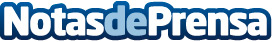 Más de 400 interesados en ser voluntarios sin coste en América LatinaLa campaña Voluntarios Viajeros, realizada para celebrar el 20º aniversario de Comparte.org, permite que jóvenes y adultos puedan viajar gratis a Argentina, Chile, Ecuador, Honduras y Nicaragua. La ONG está pronta a recibir medio centenar de socios, cuyos aportes se entregarán a entidades locales que recibirán a los voluntariosDatos de contacto:Nuria CantóResponsable de Voluntariado Comparte.org+34 90 210 20 90Nota de prensa publicada en: https://www.notasdeprensa.es/mas-de-400-interesados-en-ser-voluntarios-sin Categorias: Internacional Viaje Solidaridad y cooperación http://www.notasdeprensa.es